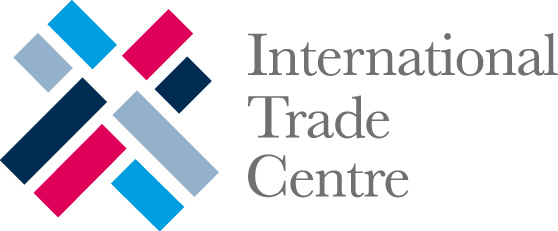 ORDER FORMLicense for the MARKET ANALYSIS TOOLSPlease fill in and email to marketanalysis@intracen.orgYou may also order by credit card via our secured payment platform at:https://mas-admintools.intracen.org/accounts/subscription.aspxInternational Trade Centre (ITC), Palais des Nations, CH-1211 Geneva 10, Switzerland Email: marketanalysis@intracen.org - Fax +41 22 730 0577 - Tel: +41 22 730 0546URL: https://marketanalysis.intracen.orgI have read and agree to the terms and conditions posted on the Market Analysis Tools website at: https://mas-admintools.intracen.org/accounts/TermsConditions.aspxI have read and agree to the terms and conditions posted on the Market Analysis Tools website at: https://mas-admintools.intracen.org/accounts/TermsConditions.aspxContact Name (Mr./Ms.)TitleCompany NameStreet address1Street address2P.O. BoxPostal code/CityCountryEmailTelephoneFaxDateDescriptionAmount US$Subscription fees for an institutional license subscription to ITC Market Analysis Tools for one year: https://marketanalysis.intracen.org/enAccess for one institution/individualUS$ 900TOTALUS$ 900